Définir une «RESISTANCE BOUDINEE DROITE »Vos coordonnées :Vous désirez   Quantité :  Données techniques :Dimensions          Sortie Lg 	 	Lg des spires  Etirée 	 	Sortie Lg 	    Ø extérieur 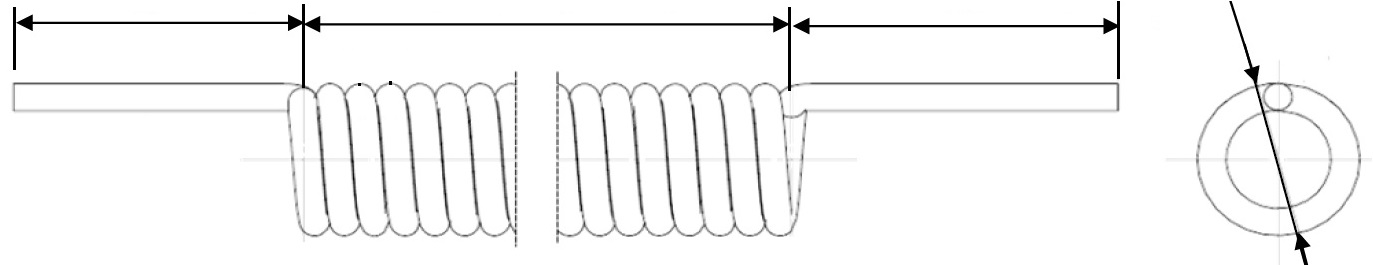 				Pas 		Nombre de spires Type de sortie	Simple (fil droit)	Double (2 fils torsadés)	Tige Ø Raison socialeAdresseCode postalVilleTéléphoneMailPuissance (W) Puissance (W)  Tension (V)Valeur ohmiques ΩØ du fil Nature du fil Nature du fil Température de travailTempérature de travail°C